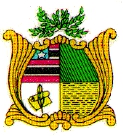 ESTADO DO MARANHÃOAssembleia Legislativa do Estado do MaranhãoAvenida Jerônimo de Albuquerque s/n-Sítio Rangedor – CohafumaSão Luís - MA - 65.071-750 -Tel.: 3131 4364/4365 - www.al.ma.leg.brGabinete do Deputado Toca Serra PCdoB/MAINDICAÇÃO Nº          /2020Senhor Presidente,Nos termos do art.152 do Regimento Interno da Assembleia Legislativa do Maranhão, solicitamos que a presente Indicação seja encaminhada ao Governador do Estado, Senhor Flávio Dino, e ao Secretário Cleiton Noleto da SINFRA, solicitando a Recuperação Urgente da MA 014 de Vitória do Mearim a Pinheiro na Baixada Maranhense.A Recuperação desta estrada é de grande importância para o desenvolvimento da nossa regão e do nosso estado, pois essa é uma das principais estradas da Baixada, irá facilitar o transporte de pessoas e mercadorias entre todos os Municípios da Baixada e do alto Turí, Gurupi e Região do litoral Norte Maranhense. Por isto é de extrema relevância a urgente Recuperação desta estrada, para melhorar a mobilidade e trafegabilidade das pessoas e Veículos Nesta Região.          Assembleia Legislativa do Maranhão, em 05 de Agosto de 2020.TOCA SERRADeputado Estadual